Витамины в группе – посадка лука.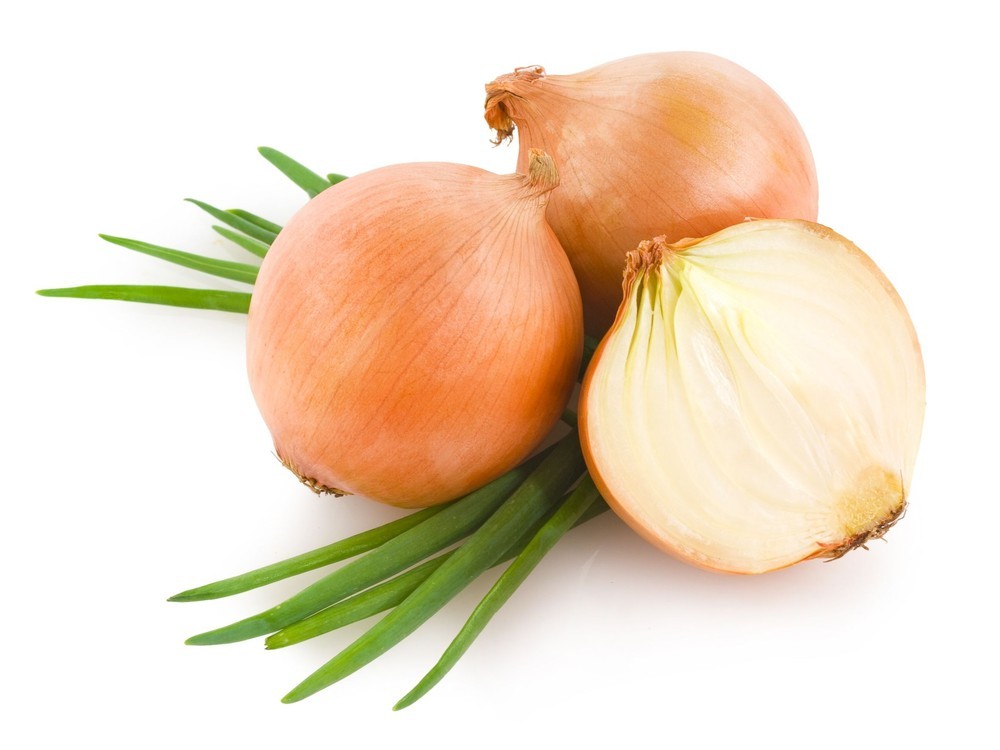 Название проекта:   «Зеленый лук - наш друг»Вид проекта:  долгосрочный ,  познавательно - исследовательский проект для детей  младшей группы.Цель проекта:Дать представление об овоще – «лук» и выращивании его на подоконнике.Задачи проекта:Образовательные1.Познакомить с внешним видом овоща и егохарактерными особенностями.2.Учить заботиться о своем здоровье, употребляя его в пищу.Развивающие:1.Развивать интерес к выращиванию овоща.Обогащать и активизировать словарь по теме.Воспитательные:1.Воспитывать трудолюбие, желание помогать взрослым в уходе за луковицами.Продолжительность проекта:  долгосрочный – (январь-февраль)Участники  исследовательской деятельности: дети младшей группы, воспитатель, родители воспитанников.Работа построена на принципах развивающего обучения и направлена:на формирование у ребёнка практических умений и навыков;на интеллектуальное, эстетическое, речевое развитие;на стремление к самостоятельной работе;на развитие личности в целом (умение анализировать, сравнивать, обобщать собственные наблюдения и делать выводы, видеть и понимать красоту окружающего мира, логически рассуждать, эмоционально переживать).К концу исследования воспитанникидолжны знать:-   основные понятия и термины изучаемых областей знаний;-   значение лука как продукта питания;-   требования условий к посадке, технологию выращивания и уборки; Работа с родителями. 1.Провести работу с родителями «Участие в проекте». 2.Предложить родителям приобрести для проведения проекта – контейнеры, землю, луковицы для посадки. 3.Домашнее задание – с детьми вырастить зеленый лук у себя дома на подоконнике, составить рассказ о том, как ухаживали за луком в домашних условиях, расширить представление у детей о применении зеленого лука в пищу.Результат.Дети научатся сажать и ухаживать за луком и познакомятся с условиями их содержания, будут учиться подмечать пользу и красоту зеленого лука зимой.У детей сформируются знания и представления о росте зеленого лука в комнатных условиях.       Мы, ребята, малышиЛюбим мы трудитьсяВот посадим лук,Будем им гордиться.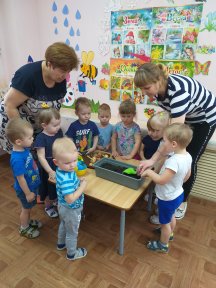 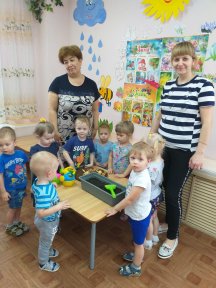 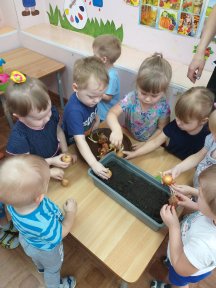 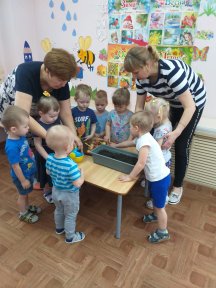 Стану я тебя лелеятьНаш кормилец – огородЧтобы всходы зеленелиЧтобы лук шикарный рос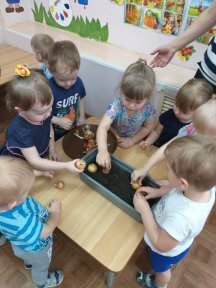 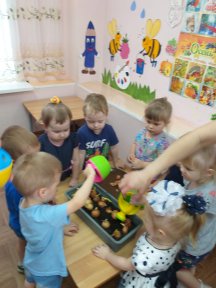 За окном зима вьюжитИ метель кружитсяА у нас на окне Лук колосится.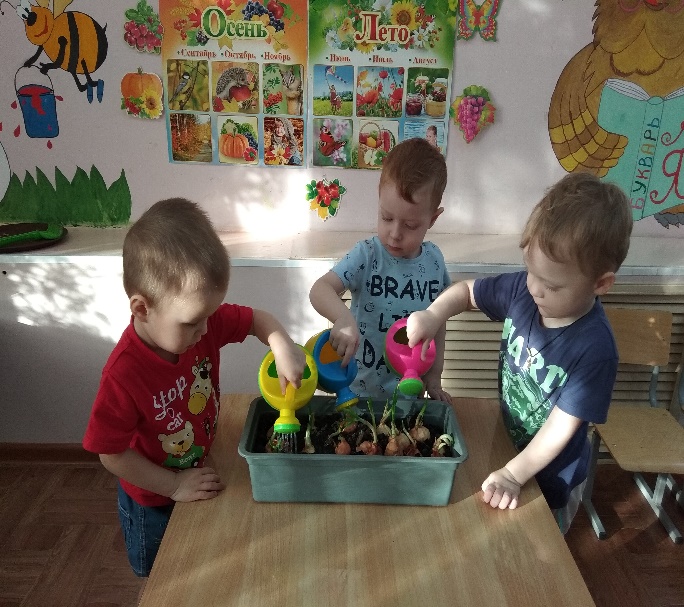 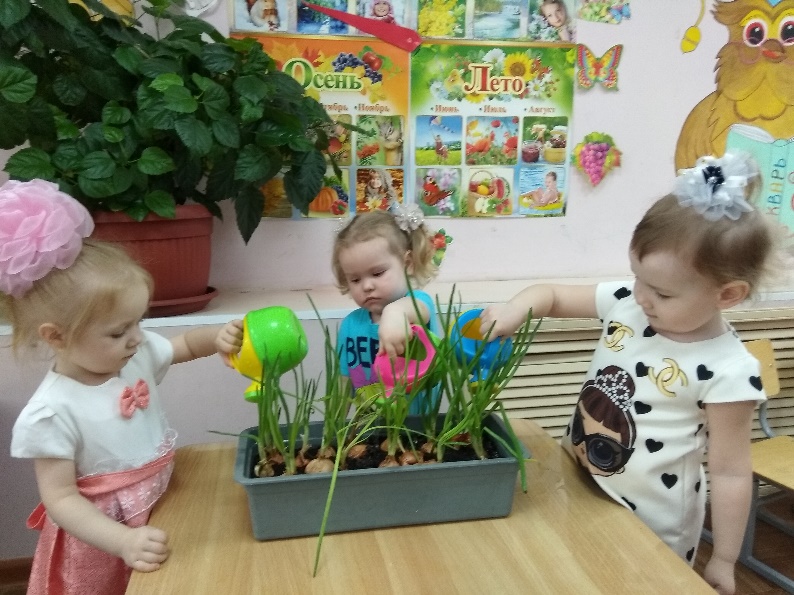 Витамины круглый годОх, как необходимоЧтобы нам не болетьГриппом и ангиной.Дети наблюдали за ростом лука, устанавливали связи: растения – земля, растения - вода, растения – человек. Да, удачный вырос лукВсе свершилось. Но не вдругТруды затрачены нами былиЗа посадкой мы следили.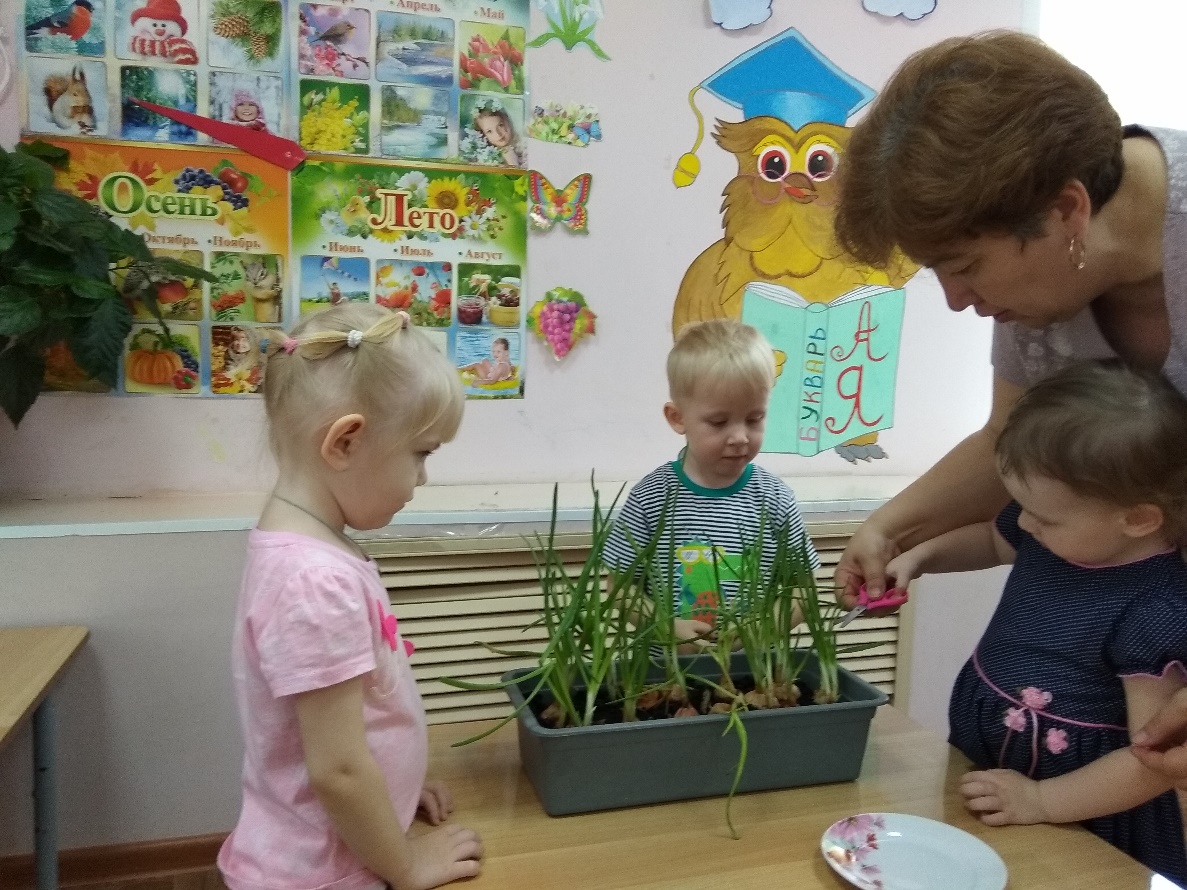 Процесс и результат проекта принес детям удовлетворение, радость, осознание собственных умений. На грядке зеленая стрелаК свету, к солнышку взошла.Мы ее покрошим в суп.Приправа эта – зеленый лук. 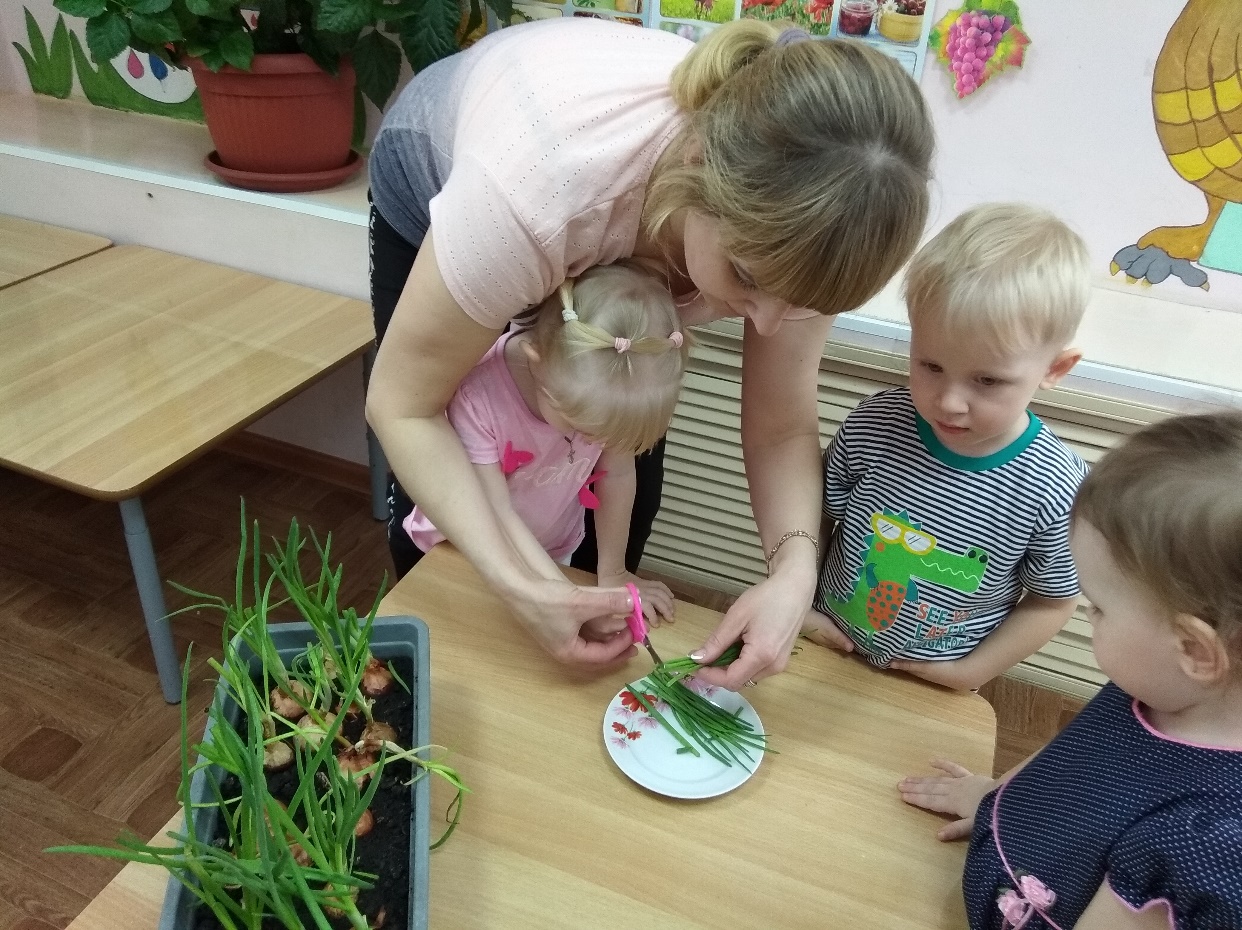 Дети научились сажать и ухаживать за луком, познакомились с условиями роста лука, научились получать пользу и красоту зеленого лука. Лук в пищу добавляйте,Здоровье укрепляйте! 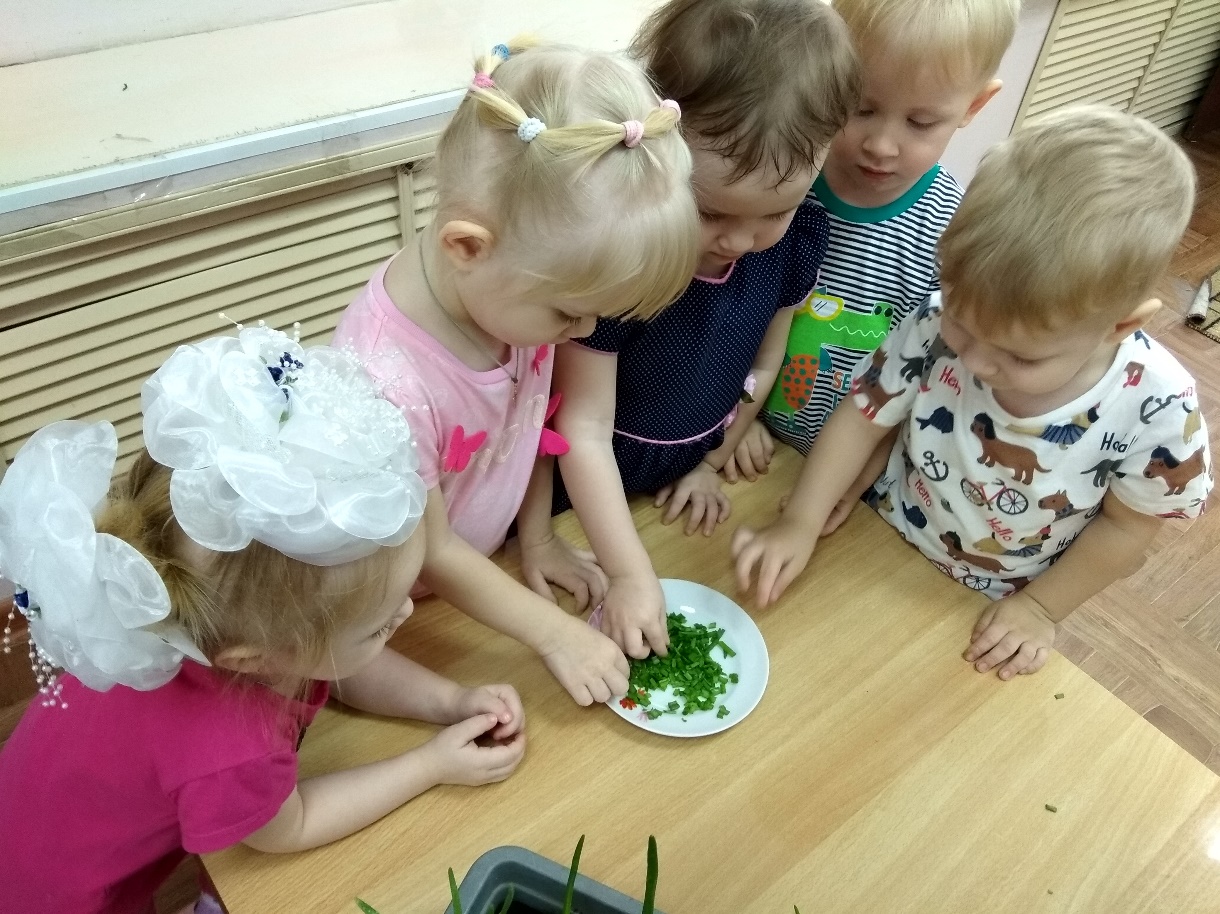 Малыши лучок сажалиУрожаем угощали.Витаминов целый клад,Приходите все к нам в сад.Теперь мы знаем, что:Луку, как и любому растению, нужны свет, тепло, воздух, вода;Чтобы вырастить лук, нужно трудиться: посадить луковицы, рыхлить землю, поливать растения;Лук помогает людям не болеть;В луке много витаминов.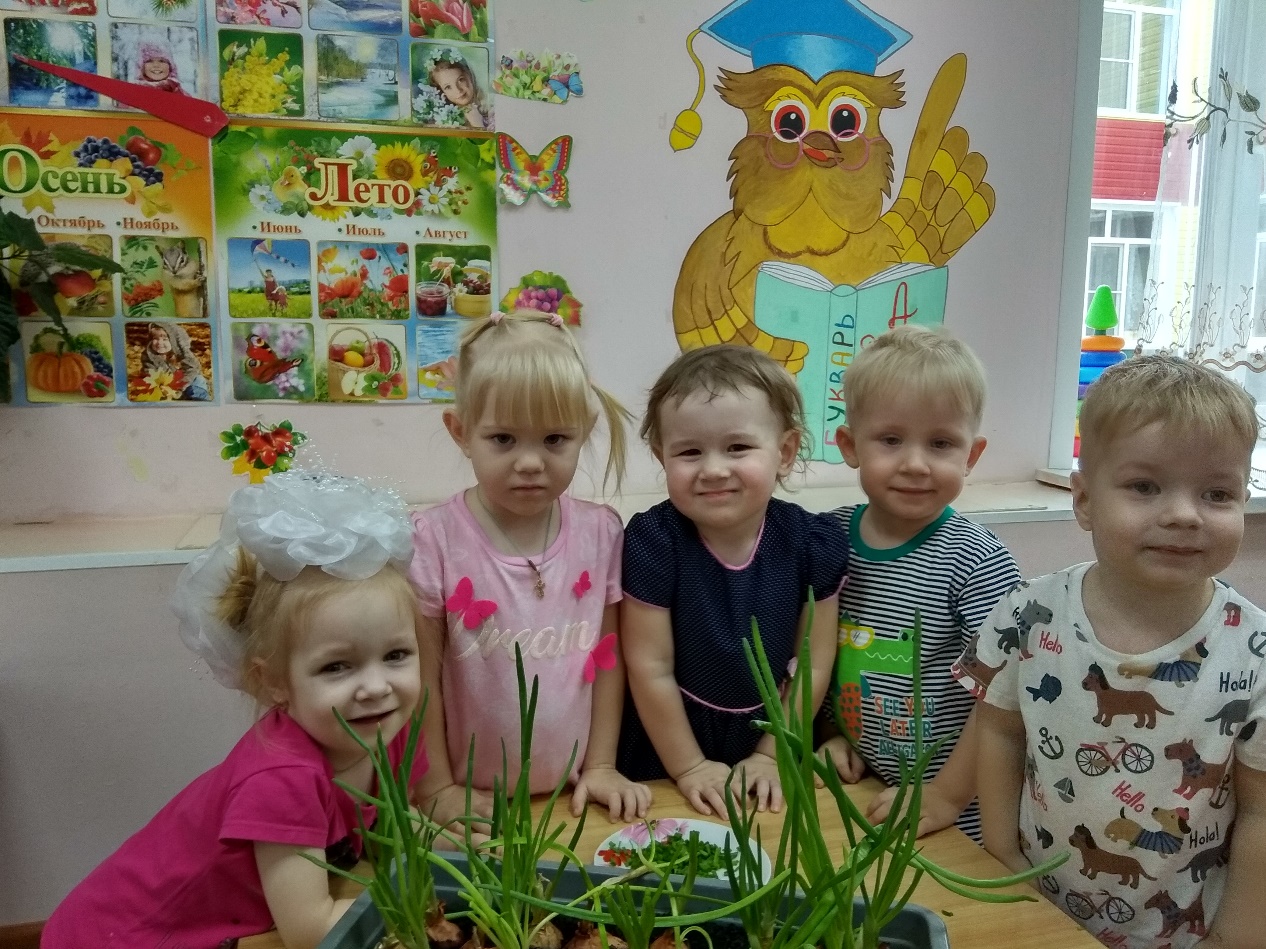 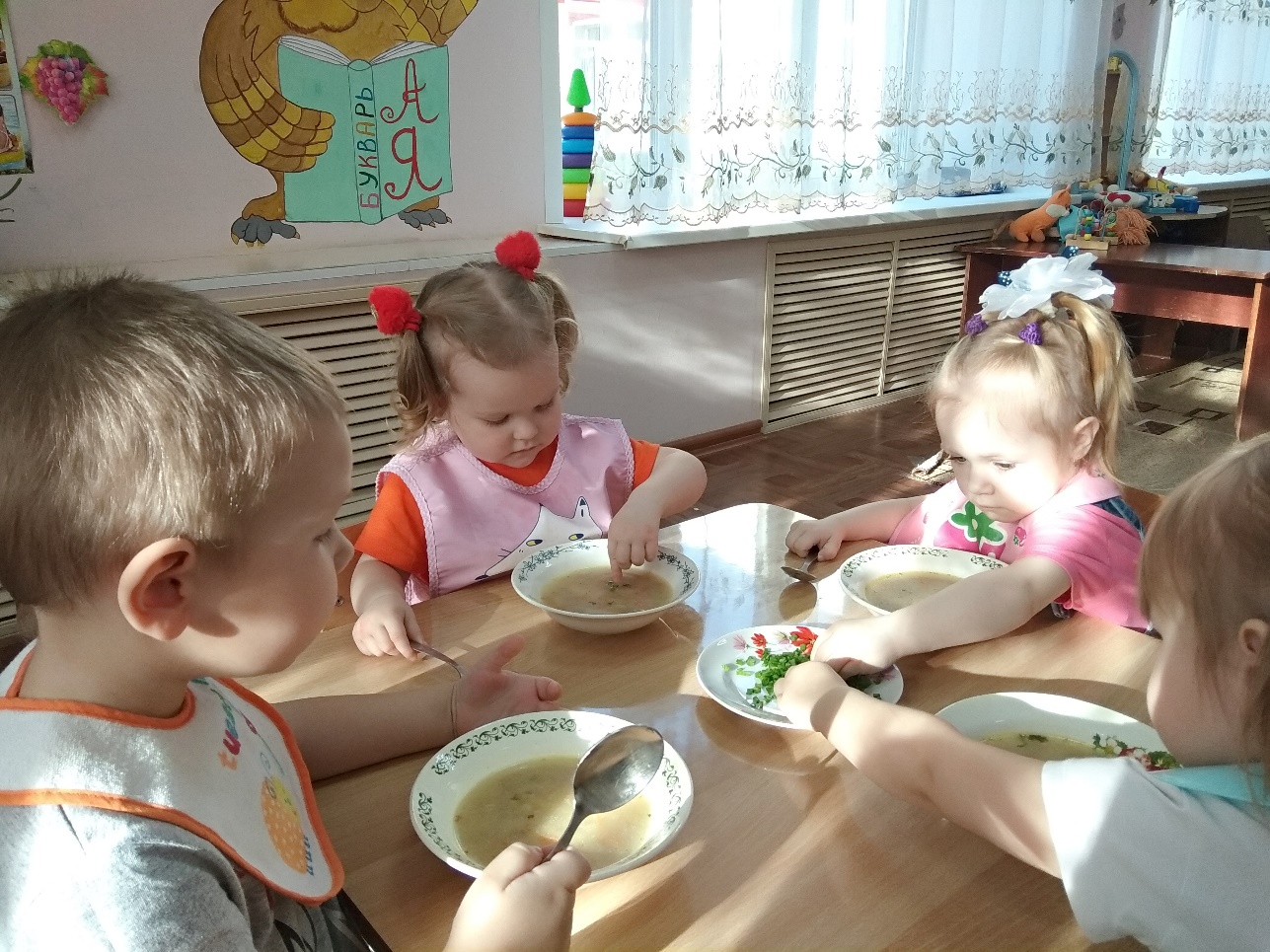 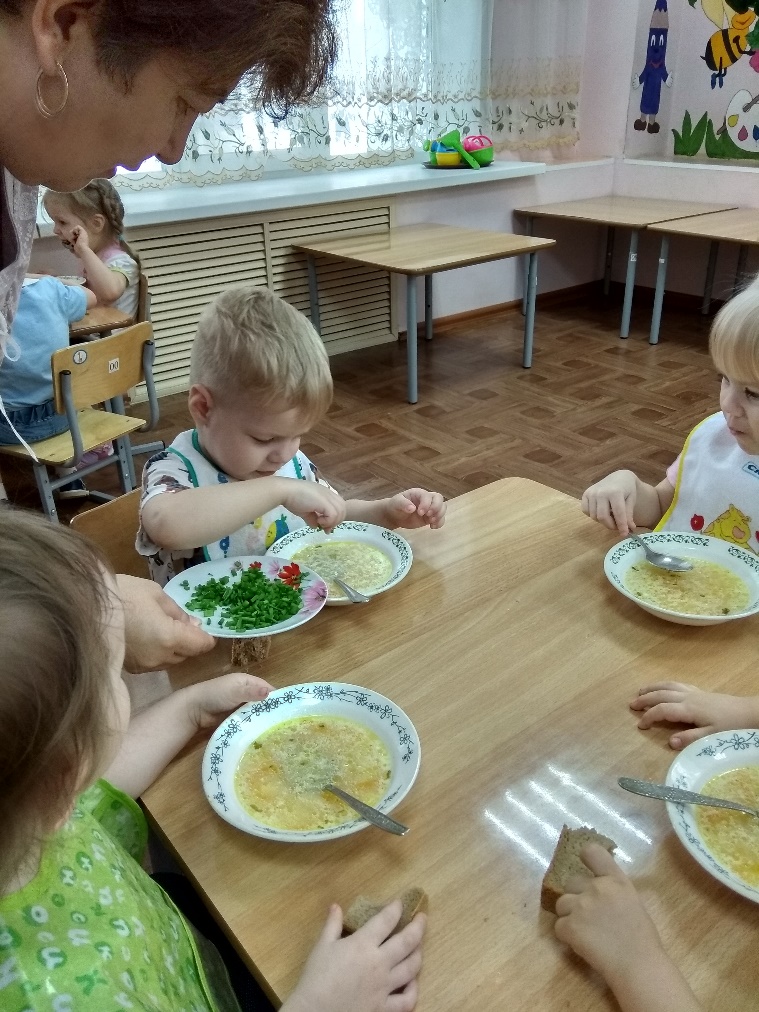 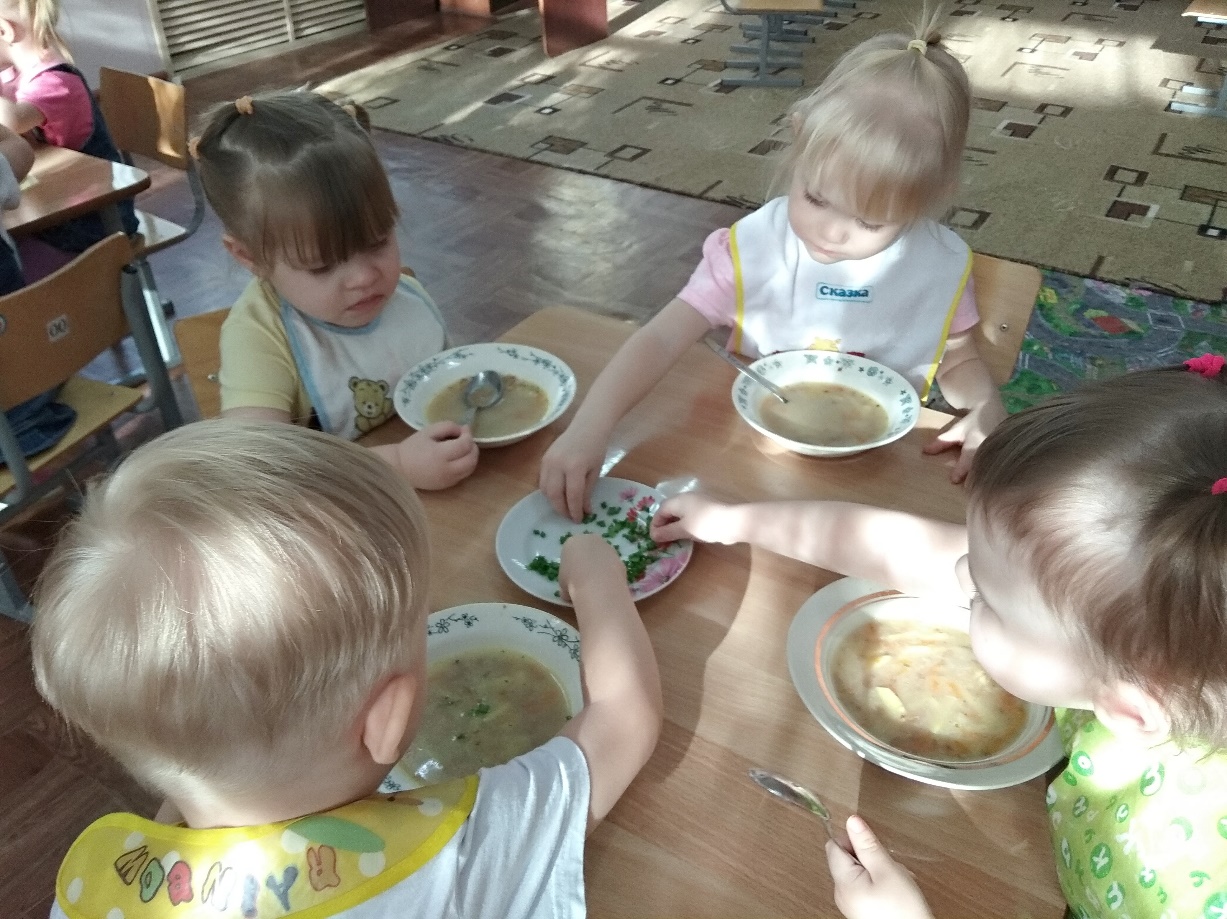 